LES RANDONNÉES  SAVOYARDES			Mairie de Sevrier                 2000, Route de Sevrier		74320  SEVRIERCompte Rendu de l’Assemblée Générale Extraordinaire du 16 octobre 2015Présents (58) : Gilbert Afchain, Jean Beaufils, André Beauquis, Marie-Claude Bessait, Xavier Blanc, Bernadette Boscher, Fernand Brignoli, Alice Burigotto, Jean-Paul Cettour, Odette Cettour, Marie-Françoise Clanet, Françoise Cluzel, Muriel Dal Gobbo, Julie Delory, Jany Depée, Alain Derrien, Roland Deschamps, Jean Doche, Marie-Françoise Domenjoud, Anick Dumetz, Jean Dumetz, Alain Dupuis, Claudine Dupuis, Monique Duret, Simone Galluchot, Alain Ghilliani, Madeleine Guer, Yves Guer, Françoise Huet, Marie Jarniat, Mireille Jobert, Pierre Josué, Christine Joudrier, Geneviève Labro, Jean-Pierre Labro, Michèle Leboulanger, Krystyna Leonard, Marie-Claire Bellenger-Lubin, Jean-Paul Lubin, Simone Marchetto, Micheline Martin-Basté, Raymond Maubois, Marie-Claude Ménétrier, Brigitte Menjoz, Marie-Claude Morfeuillet, Rosanne Orso, Chantal Paris, Marie-Claude Paya, Michel Perret, France Piston d’Eaubonne, Maryèle Pollet, Jean-Louis Pougnet, Odile Pourrat, France Rochat, Ulrich Schmidt, Brigitte Scotton, Michèle Simonotti, Jean-François Vanhelmon.Représentés (25) : Michèle Barracan, Michel Barthélémy, Gabrielle Beaufils, Anne-Marie Ben Lamine, Jacques Chevat, Claire Claude, Jean-Paul Cluzel, Colette Grillot, Solange Hérisson, Annick Lacroix, Michel Lardy, Jean Leonard, André Nomézine, Micheline Nomézine, Nicole Mègevand, Kaska Politch, Marc Riffaud, Hélène Rogeat, Nicole Rouveyrol, Michèle Roy-Bonnepart, Bernadette Straub, Jean-Claude Straub, Marie-Thérèse Vuetaz, Annette Wendel-Prudhomme, Claire Wetzel.Absents ou Excusés (26) : Anne-Marie Allaire, Michèle Benoist, Catherine Berger, Martine Chaine, Claude-Marie Chapuis, Jean Costa, Jacqueline Duhalde, Odile Emonet, Claudette Faure, André Gonnand, Dominique Guinle, Adrienne Gumery, Anne-Marie Haincourt, Christiane Lecouat, Jocelyne Le Gall, Arlette Legiemble, Tally Merlaut, Yolaine Moreau, Maria Périllat-Boiteux, Anne-Marie Pilors, Christian Réal, Brigitte Richard, Madeleine Savina, Bernadette Scotton, Emilie Straub, Robert Thomas.L’assemblée réunit plus de la moitié des sociétaires (83 présents et  représentés, sur 109 adhérents, constituant la feuille d’émargement, à jour de cotisation au 31 août 2014). Elle peut donc valablement délibérer. Il la déclare ouverte.ORDRE DU JOURModification de l’article 4 des statuts, changement du siège de l’association--------------Le président  soumet au vote la résolution suivante.RESOLUTION UNIQUE « A compter du 16 octobre 2015 le Siège de l’association est fixé à l’adresse suivante :Mairie de SEVRIER - 2000 route d’Albertville  - 74320 SEVRIER »La résolution est adoptée à l’unanimité.L’article 4 des statuts sera donc modifié en conséquence. Le président remercie les participants et clôt l’assemblée générale extraordinaire. 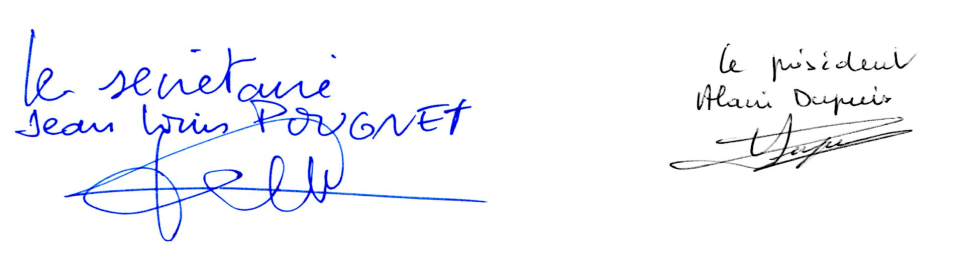 